ARTE.JUVENIL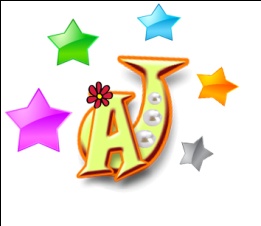 Av.  Jumandy  y  Dos RiosTelefono: 062889546Celular: 094631437Correo: eje.artejuvenil@hotmail.comTena-Napo-EcuadorASAMBLEA GENERAL DE SOCIOSKaren VarelaGERENCIAKaren SánchezSECRETARIAAlexandra AcostaDEP. FINANCIEROCristina C aicedoDEP.  R.R.H.H.Yadira GranjaDEP. MARKETINGCristina CaicedoDEP. PRODUCCION